Recomendaciones y/o Quejas 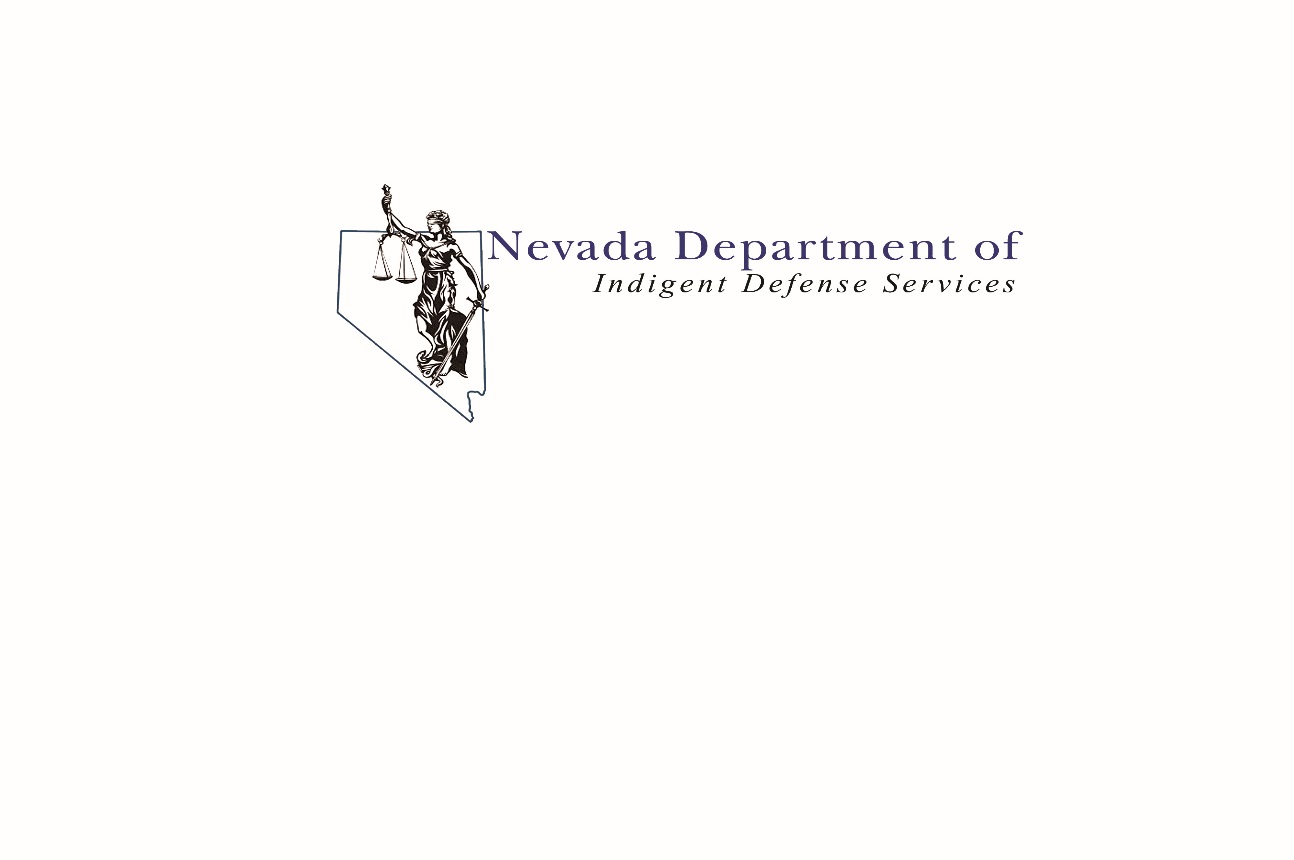 El Departamento para la Defensa de Personas Indigentes del Estado de Nevada (DIDS por sus siglas en inglés) ha sido autorizado para recibir quejas y/o recomendaciones en relación con los servicios de defensa proporcionados a personas de escasos recursos. Cualquiera puede presentar una queja o una recomendación, trátese de jueces, abogados, acusados o  personas del público en general. Por favor llene este formulario, indicando su nombre y dirección si así lo desea; también podrá enviarlo de manera anónima.  Nombre: _____________________________________________________. Dirección personal o de empresa: ________________________________________________________________________________________________________________________ Dirección electrónica: _____________________________________________Número de teléfono: ______________________________________________Por favor marque el cuadro que corresponda: Juez  Administrador de un juzgado Abogado defensor  Cliente/persona acusada  Miembro del público en general Por favor explique su queja o recomendación; de ser necesario, puede agregar hojas adicionales.________________________________________________________________________________________________________________________________________________________________________________________________________________________________________________Por favor envíe este formulario a la siguiente dirección: Department of Indigent Defense Services, 896 W. Nye, Suite 202, Carson City, NV 89703Aviso: Esta oficina cumple con los requisitos de transparencia que establece la Ley de Nevada sobre Documentos Públicos, por lo que la información enviada podría pasar a ser del dominio público. Para mayores detalles, consulte el capítulo 239 de los Estatutos Revisados de Nevada (NRS). 